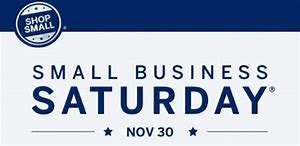 CHESTER SMALL BUSINESS SATURDAY Sponsored by The Chester Chamber of Commerce & River City Renewal, Inc.Please consider participating in our 3rd annual Small Business Saturday on November 30th!    Your community appreciates what you do for all of us, and we use this day to recognize you, the Small Business Owner.  We encourage you to do something special that day – extended hours, specials, drawings – anything to help promote your business.  Let us know if you have any special plans or promotions, and we will feature them through both the Chamber and River City Renewal social media and emails!We have a couple of special “thank you” events for you as well on that day.Donuts for you and a guest from 8:00 AM to 9:00 AM at Muddy River Coffee.  Your beverage will be at your cost while you enjoy a complimentary donut fresh from Rozier’s.A free lunch delivered to you and a co-worker between 12:00 noon and 1:00 p.m.  We ask that you let the chamber office know what time you would like lunch delivered by calling 826.2721 no later than Wednesday, November 27th, or you can sign up when you are personally visited by a chamber or RCR member.Thank you again for all you do for our community.  We hope you will be a part of Small Business Saturday this year and help us remind everyone to #shopsmall!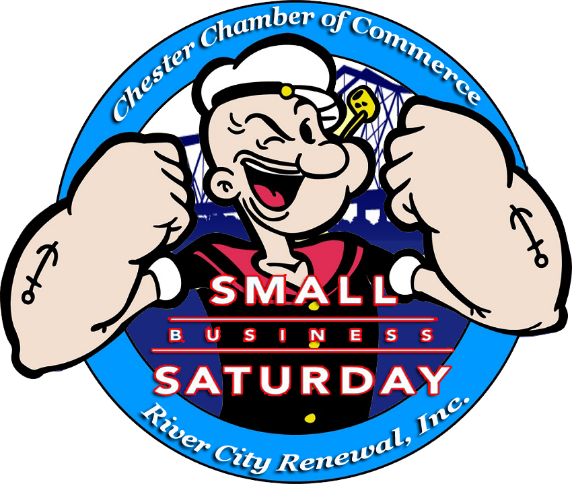 